Кесте 1 – Прокатты болат арқалықтарын есептеуге арналған бастапқы мәліметтерТаблица 1 - Исходные данные для расчёта стальных прокатных балок  Кесте 2 – МемСт 27772-88* болаттың нормативтік және есептік көрсеткіштері, МПа2 кесте - Ыстықтай илектелген конструкциялық Болаттың fу аққыштық шегінің және fu созылуға уақытша кедергісінің номиналды мәндері Таблица 2 - Номинальные значения предела текучести fy и временного сопротивления на растяжение fu горячекатаной конструкционной сталиКесте - МемСт 8239-89* бойынша қоставрлы арқалықтарТаблица 3- Балки двутавровые по ГОСТ 8239-89* 4-кесте - конструкция элементтерінің шекті тік орын ауысуларыТаблица 4 - Предельные вертикальные перемещения элементов конструкцийW = 150 + (5,8-3)(200-150)/(6-3) =150+2,8·50/3=150+46,6=196,6W = 200 – (6-5,8)(200-150)/(6-3) = 200 – 0,2 50/3 =  196,6Ескерту 1. Позадағы l аралық мәндері үшін. ал шекті ауытқуларды сызықтық интерполяция әдісімен анықтауға болады.Ескерту 2. Позада.ал жақшада көрсетілген цифрларды үй-жайдың биіктігі 6 м-ге дейін қоса алғанда қабылдау керек.Примечание 1. Для промежуточных значений L в поз. а предельные прогибы допускается определять методом линейной интерполяции.Примечание 2. В поз.а цифры, указанные в скобках, следует принимать при высоте помещений до 6 м включительно.Пример расчёта Подобрать сечение однопролётной шарнирно опёртой балки настила из прокатного двутавра. по исходным данным из табл. 1. Пролёт – 6,0 м, нагрузка равномерно распределённая: расчетная нагрузка fк = 40 кН/м. Рекомендуемая для использования марка стали S235 ( fy = 235 Н/мм2, см. таблицу 2 при ≤40мм). Шаг 1. Изгибающий момент, поперечная сила (рис. 1) и требуемый момент сопротивления  от расчетной нагрузки будут равны: Пример расчёта Подобрать сечение однопролётной шарнирно опёртой балки настила из прокатного двутавра. по исходным данным из табл. 1. Пролёт – 6,0 м, нагрузка равномерно распределённая: расчетная нагрузка fк = 40 кН/м. Рекомендуемая для использования марка стали S235 ( fy = 235 Н/мм2, см. таблицу 2 при ≤40мм). Шаг 1. Изгибающий момент, поперечная сила (рис. 1) и требуемый момент сопротивления  от расчетной нагрузки будут равны: Пример расчёта Подобрать сечение однопролётной шарнирно опёртой балки настила из прокатного двутавра. по исходным данным из табл. 1. Пролёт – 6,0 м, нагрузка равномерно распределённая: расчетная нагрузка fк = 40 кН/м. Рекомендуемая для использования марка стали S235 ( fy = 235 Н/мм2, см. таблицу 2 при ≤40мм). Шаг 1. Изгибающий момент, поперечная сила (рис. 1) и требуемый момент сопротивления  от расчетной нагрузки будут равны: Пример расчёта Подобрать сечение однопролётной шарнирно опёртой балки настила из прокатного двутавра. по исходным данным из табл. 1. Пролёт – 6,0 м, нагрузка равномерно распределённая: расчетная нагрузка fк = 40 кН/м. Рекомендуемая для использования марка стали S235 ( fy = 235 Н/мм2, см. таблицу 2 при ≤40мм). Шаг 1. Изгибающий момент, поперечная сила (рис. 1) и требуемый момент сопротивления  от расчетной нагрузки будут равны: Пример расчёта Подобрать сечение однопролётной шарнирно опёртой балки настила из прокатного двутавра. по исходным данным из табл. 1. Пролёт – 6,0 м, нагрузка равномерно распределённая: расчетная нагрузка fк = 40 кН/м. Рекомендуемая для использования марка стали S235 ( fy = 235 Н/мм2, см. таблицу 2 при ≤40мм). Шаг 1. Изгибающий момент, поперечная сила (рис. 1) и требуемый момент сопротивления  от расчетной нагрузки будут равны: Пример расчёта Подобрать сечение однопролётной шарнирно опёртой балки настила из прокатного двутавра. по исходным данным из табл. 1. Пролёт – 6,0 м, нагрузка равномерно распределённая: расчетная нагрузка fк = 40 кН/м. Рекомендуемая для использования марка стали S235 ( fy = 235 Н/мм2, см. таблицу 2 при ≤40мм). Шаг 1. Изгибающий момент, поперечная сила (рис. 1) и требуемый момент сопротивления  от расчетной нагрузки будут равны: Есептеу мысалыКестедегі бастапқы мәліметтер бойынша прокатты қоставрынан бір аралықты топсалы тірелген төсем арқалығының қимасын таңдау:1. Аралық-l=6,0 м = 600 см, жүктеме біркелкі бөлінген: есептік жүктеме  fк = 40 кН/м, пайдалануға ұсынылатын болат маркасы S235 ( fy = 235 кН/см2 2-кестесін қараңыз).Қадам 1. Есептік жүктемеден иілу моменті, көлденең күш (сурет. 1) және қажетті қарсылық моменті тең болады:Есептеу мысалыКестедегі бастапқы мәліметтер бойынша прокатты қоставрынан бір аралықты топсалы тірелген төсем арқалығының қимасын таңдау:1. Аралық-l=6,0 м = 600 см, жүктеме біркелкі бөлінген: есептік жүктеме  fк = 40 кН/м, пайдалануға ұсынылатын болат маркасы S235 ( fy = 235 кН/см2 2-кестесін қараңыз).Қадам 1. Есептік жүктемеден иілу моменті, көлденең күш (сурет. 1) және қажетті қарсылық моменті тең болады:Есептеу мысалыКестедегі бастапқы мәліметтер бойынша прокатты қоставрынан бір аралықты топсалы тірелген төсем арқалығының қимасын таңдау:1. Аралық-l=6,0 м = 600 см, жүктеме біркелкі бөлінген: есептік жүктеме  fк = 40 кН/м, пайдалануға ұсынылатын болат маркасы S235 ( fy = 235 кН/см2 2-кестесін қараңыз).Қадам 1. Есептік жүктемеден иілу моменті, көлденең күш (сурет. 1) және қажетті қарсылық моменті тең болады:Есептеу мысалыКестедегі бастапқы мәліметтер бойынша прокатты қоставрынан бір аралықты топсалы тірелген төсем арқалығының қимасын таңдау:1. Аралық-l=6,0 м = 600 см, жүктеме біркелкі бөлінген: есептік жүктеме  fк = 40 кН/м, пайдалануға ұсынылатын болат маркасы S235 ( fy = 235 кН/см2 2-кестесін қараңыз).Қадам 1. Есептік жүктемеден иілу моменті, көлденең күш (сурет. 1) және қажетті қарсылық моменті тең болады:Есептеу мысалыКестедегі бастапқы мәліметтер бойынша прокатты қоставрынан бір аралықты топсалы тірелген төсем арқалығының қимасын таңдау:1. Аралық-l=6,0 м = 600 см, жүктеме біркелкі бөлінген: есептік жүктеме  fк = 40 кН/м, пайдалануға ұсынылатын болат маркасы S235 ( fy = 235 кН/см2 2-кестесін қараңыз).Қадам 1. Есептік жүктемеден иілу моменті, көлденең күш (сурет. 1) және қажетті қарсылық моменті тең болады:Есептеу мысалыКестедегі бастапқы мәліметтер бойынша прокатты қоставрынан бір аралықты топсалы тірелген төсем арқалығының қимасын таңдау:1. Аралық-l=6,0 м = 600 см, жүктеме біркелкі бөлінген: есептік жүктеме  fк = 40 кН/м, пайдалануға ұсынылатын болат маркасы S235 ( fy = 235 кН/см2 2-кестесін қараңыз).Қадам 1. Есептік жүктемеден иілу моменті, көлденең күш (сурет. 1) және қажетті қарсылық моменті тең болады:fк = 38 кН/м fк = 38 кН/м fк = 38 кН/м fк = 38 кН/м fк = 38 кН/м fк = 38 кН/м fк = 38 кН/м fк = 38 кН/м fк = 38 кН/м fк = 38 кН/м fк = 38 кН/м fк = 38 кН/м 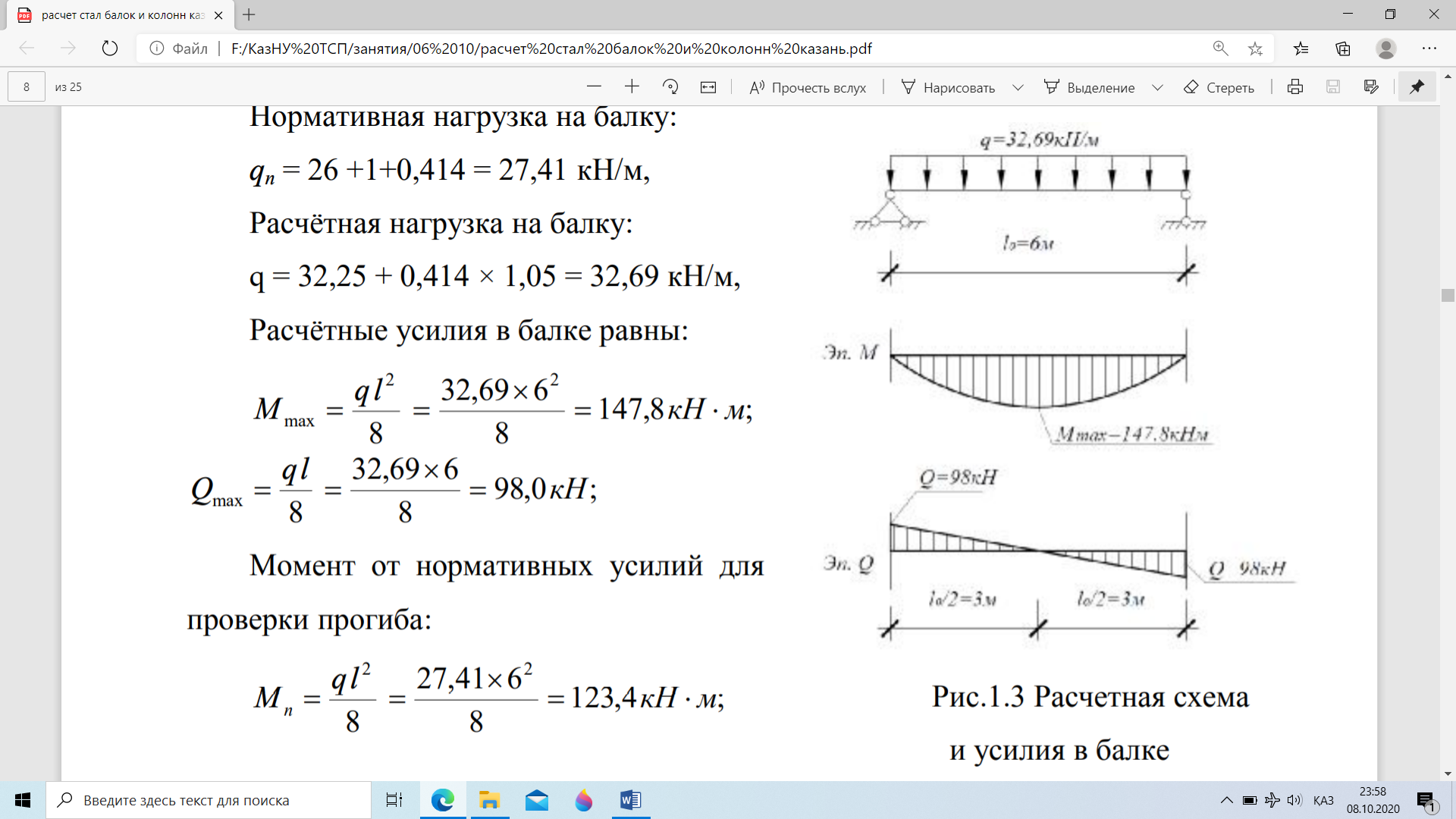 Ммах=q·l2/8=171кНм                                                                  Q мах = q·l/2= 114кНМмах=q·l2/8=171кНм                                                                  Q мах = q·l/2= 114кНМмах=q·l2/8=171кНм                                                                  Q мах = q·l/2= 114кНМмах=q·l2/8=171кНм                                                                  Q мах = q·l/2= 114кНМмах=q·l2/8=171кНм                                                                  Q мах = q·l/2= 114кНМмах=q·l2/8=171кНм                                                                  Q мах = q·l/2= 114кНМмах=q·l2/8=171кНм                                                                  Q мах = q·l/2= 114кНМмах=q·l2/8=171кНм                                                                  Q мах = q·l/2= 114кНМмах=q·l2/8=171кНм                                                                  Q мах = q·l/2= 114кНМмах=q·l2/8=171кНм                                                                  Q мах = q·l/2= 114кНМмах=q·l2/8=171кНм                                                                  Q мах = q·l/2= 114кНМмах=q·l2/8=171кНм                                                                  Q мах = q·l/2= 114кНQ мах = q·l/2= 114кНРисунок 1 – Схема загружения балкиМмах =  = = 171 кНм = 171·102кНсмРисунок 1 – Схема загружения балкиМмах =  = = 171 кНм = 171·102кНсмРисунок 1 – Схема загружения балкиМмах =  = = 171 кНм = 171·102кНсмРисунок 1 – Схема загружения балкиМмах =  = = 171 кНм = 171·102кНсмРисунок 1 – Схема загружения балкиМмах =  = = 171 кНм = 171·102кНсмРисунок 1 – Схема загружения балкиМмах =  = = 171 кНм = 171·102кНсмРисунок 1 – Схема загружения балкиМмах =  = = 171 кНм = 171·102кНсмРисунок 1 – Схема загружения балкиМмах =  = = 171 кНм = 171·102кНсмРисунок 1 – Схема загружения балкиМмах =  = = 171 кНм = 171·102кНсмРисунок 1 – Схема загружения балкиМмах =  = = 171 кНм = 171·102кНсмРисунок 1 – Схема загружения балкиМмах =  = = 171 кНм = 171·102кНсмРисунок 1 – Схема загружения балкиМмах =  = = 171 кНм = 171·102кНсмQмах = ==114 кНQмах = ==114 кНQмах = ==114 кНQмах = ==114 кНQмах = ==114 кНQмах = ==114 кНQмах = ==114 кНQмах = ==114 кНQмах = ==114 кНQмах = ==114 кНQмах = ==114 кНQмах = ==114 кНМеd / МсRd ≤ 1 Wрl =  = =    727,6см3Меd / МсRd ≤ 1 Wрl =  = =    727,6см3Меd / МсRd ≤ 1 Wрl =  = =    727,6см3Меd / МсRd ≤ 1 Wрl =  = =    727,6см3Меd / МсRd ≤ 1 Wрl =  = =    727,6см3Меd / МсRd ≤ 1 Wрl =  = =    727,6см3Меd / МсRd ≤ 1 Wрl =  = =    727,6см3Меd / МсRd ≤ 1 Wрl =  = =    727,6см3Меd / МсRd ≤ 1 Wрl =  = =    727,6см3Меd / МсRd ≤ 1 Wрl =  = =    727,6см3Меd / МсRd ≤ 1 Wрl =  = =    727,6см3Меd / МсRd ≤ 1 Wрl =  = =    727,6см3Назначаем  профиль № 36 по ГОСТ 8239-89* с характеристиками сечения (таблица № 3): Wрl = 743 см3, Iх = 13380 см4, S = 423см3, tw = 12,3 мм = 1,23смНазначаем  профиль № 36 по ГОСТ 8239-89* с характеристиками сечения (таблица № 3): Wрl = 743 см3, Iх = 13380 см4, S = 423см3, tw = 12,3 мм = 1,23смНазначаем  профиль № 36 по ГОСТ 8239-89* с характеристиками сечения (таблица № 3): Wрl = 743 см3, Iх = 13380 см4, S = 423см3, tw = 12,3 мм = 1,23смНазначаем  профиль № 36 по ГОСТ 8239-89* с характеристиками сечения (таблица № 3): Wрl = 743 см3, Iх = 13380 см4, S = 423см3, tw = 12,3 мм = 1,23смНазначаем  профиль № 36 по ГОСТ 8239-89* с характеристиками сечения (таблица № 3): Wрl = 743 см3, Iх = 13380 см4, S = 423см3, tw = 12,3 мм = 1,23смНазначаем  профиль № 36 по ГОСТ 8239-89* с характеристиками сечения (таблица № 3): Wрl = 743 см3, Iх = 13380 см4, S = 423см3, tw = 12,3 мм = 1,23см№ 36 қоставрды ГОСТ 8239-89* қима сипаттамасымен тағайындаймыз (№3 кесте): W = 743 см3, Ix = 13380 см4, S = 423см3, tw = 12,3 мм = 1,23см№ 36 қоставрды ГОСТ 8239-89* қима сипаттамасымен тағайындаймыз (№3 кесте): W = 743 см3, Ix = 13380 см4, S = 423см3, tw = 12,3 мм = 1,23см№ 36 қоставрды ГОСТ 8239-89* қима сипаттамасымен тағайындаймыз (№3 кесте): W = 743 см3, Ix = 13380 см4, S = 423см3, tw = 12,3 мм = 1,23см№ 36 қоставрды ГОСТ 8239-89* қима сипаттамасымен тағайындаймыз (№3 кесте): W = 743 см3, Ix = 13380 см4, S = 423см3, tw = 12,3 мм = 1,23см№ 36 қоставрды ГОСТ 8239-89* қима сипаттамасымен тағайындаймыз (№3 кесте): W = 743 см3, Ix = 13380 см4, S = 423см3, tw = 12,3 мм = 1,23см№ 36 қоставрды ГОСТ 8239-89* қима сипаттамасымен тағайындаймыз (№3 кесте): W = 743 см3, Ix = 13380 см4, S = 423см3, tw = 12,3 мм = 1,23смШаг 3. Расчетное значение несущей способности поперечного сечения класса 1 при изгибе по Формуле (6.13) СН РК EN 1993-1-1:Шаг 3. Расчетное значение несущей способности поперечного сечения класса 1 при изгибе по Формуле (6.13) СН РК EN 1993-1-1:Шаг 3. Расчетное значение несущей способности поперечного сечения класса 1 при изгибе по Формуле (6.13) СН РК EN 1993-1-1:Шаг 3. Расчетное значение несущей способности поперечного сечения класса 1 при изгибе по Формуле (6.13) СН РК EN 1993-1-1:Шаг 3. Расчетное значение несущей способности поперечного сечения класса 1 при изгибе по Формуле (6.13) СН РК EN 1993-1-1:Шаг 3. Расчетное значение несущей способности поперечного сечения класса 1 при изгибе по Формуле (6.13) СН РК EN 1993-1-1:Қадам 3. Арқалықтың таңдалған қимасының көтергіш қабілетін тексеру: А) иілу сәтінің әсҚадам 3. Арқалықтың таңдалған қимасының көтергіш қабілетін тексеру: А) иілу сәтінің әсҚадам 3. Арқалықтың таңдалған қимасының көтергіш қабілетін тексеру: А) иілу сәтінің әсҚадам 3. Арқалықтың таңдалған қимасының көтергіш қабілетін тексеру: А) иілу сәтінің әсҚадам 3. Арқалықтың таңдалған қимасының көтергіш қабілетін тексеру: А) иілу сәтінің әсҚадам 3. Арқалықтың таңдалған қимасының көтергіш қабілетін тексеру: А) иілу сәтінің әсМсRd = МрlRd =Wрl·fу====743·235743·235743·235=174,6кНм=174,6кНм=174,6кНмМсRd = МрlRd =γМО====1,0·10001,0·10001,0·1000=174,6кНм=174,6кНм=174,6кНмУсловие прочности:Условие прочности:Условие прочности:Условие прочности:Условие прочности:Условие прочности:Условие прочности:Условие прочности:Беріктік шарты:Беріктік шарты:Беріктік шарты:Беріктік шарты:МеdМеd==171171171=0,98<1=0,98<1МсRdМсRd==174,6174,6174,6=0,98<1=0,98<1Предельный прогиб балки:Предельный прогиб балки:Предельный прогиб балки:Предельный прогиб балки:Предельный прогиб балки:Предельный прогиб балки:Арқалықтың шекті иілуі:Арқалықтың шекті иілуі:Арқалықтың шекті иілуі:Арқалықтың шекті иілуі:Арқалықтың шекті иілуі:Арқалықтың шекті иілуі:w =   =  =    2,33см < δlimit = 3,0ммw =   =  =    2,33см < δlimit = 3,0ммw =   =  =    2,33см < δlimit = 3,0ммw =   =  =    2,33см < δlimit = 3,0ммw =   =  =    2,33см < δlimit = 3,0ммw =   =  =    2,33см < δlimit = 3,0ммw =   =  =    2,33см < δlimit = 3,0ммw =   =  =    2,33см < δlimit = 3,0ммw =   =  =    2,33см < δlimit = 3,0ммw =   =  =    2,33см < δlimit = 3,0ммw =   =  =    2,33см < δlimit = 3,0ммw =   =  =    2,33см < δlimit = 3,0ммгде E = 2,06·104 кН/см2 – модуль упругости материала балки (стали); δlimit = l/200 = 600/200=3 см - предельно допустимый прогиб по таблице 4.  Жёсткость балки обеспечена.где E = 2,06·104 кН/см2 – модуль упругости материала балки (стали); δlimit = l/200 = 600/200=3 см - предельно допустимый прогиб по таблице 4.  Жёсткость балки обеспечена.где E = 2,06·104 кН/см2 – модуль упругости материала балки (стали); δlimit = l/200 = 600/200=3 см - предельно допустимый прогиб по таблице 4.  Жёсткость балки обеспечена.где E = 2,06·104 кН/см2 – модуль упругости материала балки (стали); δlimit = l/200 = 600/200=3 см - предельно допустимый прогиб по таблице 4.  Жёсткость балки обеспечена.где E = 2,06·104 кН/см2 – модуль упругости материала балки (стали); δlimit = l/200 = 600/200=3 см - предельно допустимый прогиб по таблице 4.  Жёсткость балки обеспечена.где E = 2,06·104 кН/см2 – модуль упругости материала балки (стали); δlimit = l/200 = 600/200=3 см - предельно допустимый прогиб по таблице 4.  Жёсткость балки обеспечена.мұндағы E = 2,06·104 кН/см2 – Арқалық (болат) материалының серпімділік модулі; δlimit = l/200 = 600/200=3 см – 4 кесте бойынша шекті жол берілетін майысу. Арқалықтың  қатаңдығы қамтамасыз етілген.мұндағы E = 2,06·104 кН/см2 – Арқалық (болат) материалының серпімділік модулі; δlimit = l/200 = 600/200=3 см – 4 кесте бойынша шекті жол берілетін майысу. Арқалықтың  қатаңдығы қамтамасыз етілген.мұндағы E = 2,06·104 кН/см2 – Арқалық (болат) материалының серпімділік модулі; δlimit = l/200 = 600/200=3 см – 4 кесте бойынша шекті жол берілетін майысу. Арқалықтың  қатаңдығы қамтамасыз етілген.мұндағы E = 2,06·104 кН/см2 – Арқалық (болат) материалының серпімділік модулі; δlimit = l/200 = 600/200=3 см – 4 кесте бойынша шекті жол берілетін майысу. Арқалықтың  қатаңдығы қамтамасыз етілген.мұндағы E = 2,06·104 кН/см2 – Арқалық (болат) материалының серпімділік модулі; δlimit = l/200 = 600/200=3 см – 4 кесте бойынша шекті жол берілетін майысу. Арқалықтың  қатаңдығы қамтамасыз етілген.мұндағы E = 2,06·104 кН/см2 – Арқалық (болат) материалының серпімділік модулі; δlimit = l/200 = 600/200=3 см – 4 кесте бойынша шекті жол берілетін майысу. Арқалықтың  қатаңдығы қамтамасыз етілген.№ есептер варианты вариантов задачФИО студентовАрқалықтың аралығыПролёт балки L, мЕсептік жүктеме Расчетная нагрузка fк, кН/мМемСт 27772-88 болат маркасыМарка стали по ГОСТ 27772-88123512345678910111213141516171819202122232425262728293031323334353637383940414243444546474849505152535455565758596061626364656667686970717273747576777879808182838485865,2 5,4 5,6 5,8 6,0 6,2 6,4 6,6 6,8 7,2 5,2 5,4 5,6 5,8 6,0 6,2 6,4 6,6 6,8 7,0 5,6 5,8 6,0 6,2 6,4 6,66,87,25,2 5,4 5,6 5,8 6,0 6,2 6,4 6,6 6,8 7,2 5,2 5,4 5,6 5,8 6,0 6,2 6,4 6,6 6,8 7,0 5,6 5,8 6,0 6,2 6,4 6,66,87,27,06,86,66,46,26,05,85,65,45,25,6 5,8 6,0 6,2 6,4 6,66,87,27,06,86,66,46,26,05,85,65,45,25,45,628,629,129,930,731,232,132,433,234,335,135,736,136,837,5384140,339,839,238,738,137,536,635,134,333,232,131,51515,315,615,916,216,516,817,117,417,71818,318,618,919,219,519,820,120,420,72121,321,621,922,222,522,823,123,423,82424,324,62525,325,62626,426,72727,327,62828,328,62929,329,63030,330,630,931,231,531,83232,432,8S 235 S 275S 235S 275S 235S 275S 235S 275S 235S 275S 235S 275S 235S 275S 235S 275S 235S 275S 235S 275S 235S 235S 235S 275S 235S 275S 235S 275S 235S 275S 235S 275S 235S 275S 235S 275S 235S 275S 235S 275S 235S 275S 235S 275S 235S 275S 235S 275S 235S 275S 235S 275S 235S 275S 235S 275S 235S 235S 355S 355S 355S 355S 355S 355S 355S 355S 355S 355S 355S 355S 355S 355S 355S 355S 355S 355S 355S 355S 355S 355S 355S 355S 355S 355S 355S 355Болаттың стандарты мен маркасыСтандарти марка сталиЭлементтің номиналды қалыңдығы t, мм Номинальная толщина элемента t, ммЭлементтің номиналды қалыңдығы t, мм Номинальная толщина элемента t, ммЭлементтің номиналды қалыңдығы t, мм Номинальная толщина элемента t, ммЭлементтің номиналды қалыңдығы t, мм Номинальная толщина элемента t, ммЭлементтің номиналды қалыңдығы t, мм Номинальная толщина элемента t, ммБолаттың стандарты мен маркасыСтандарти марка сталиt  40 мм t  40 мм 40 мм < t  80 мм40 мм < t  80 мм40 мм < t  80 ммБолаттың стандарты мен маркасыСтандарти марка сталиfy (Н/мм2)fu (Н/мм2)fy (Н/мм2)fy (Н/мм2)fu (Н/мм2)ЕN 10025-2 S 235 S 275 S 355 S 450 235 275 355 440 360 430 510 550 215 255 335 410 360 410 470 550 360 410 470 550 НомербалкиРазмеры, ммРазмеры, ммРазмеры, ммРазмеры, ммЛинейнаяплотность,кг/мПлощадьсечения,см2Справочные данныеСправочные данныеСправочные данныеНомербалкиh b s tЛинейнаяплотность,кг/мПлощадьсечения,см2I, см4W,см3S,см310 100 55 4,5 7,29,48 12 198 39,723,012120644,87,311,5 14,735058,433,714 140734,97,513,7 17,457261,746,8161608157,815,9 20,287310962,318 180905,18,118,4 23,41 290 143 81,420 200 1005,28,421 26,8 1840 184104222201105,48,72430,62 550232 131242401155,69,527,334,83 460289 1632727012569,831,540,25 010371210303001356,510,236,546,5708047226833330140711,242,253,89 840597339363601457,512,348,661,913 380743423404001558,3135772,619 06295354545450160914,266,584,727 6961231708505001701015,278,510039 7271589919555501801116,592,611855 9622 0351 181606001901217,810813878 8062 5601 491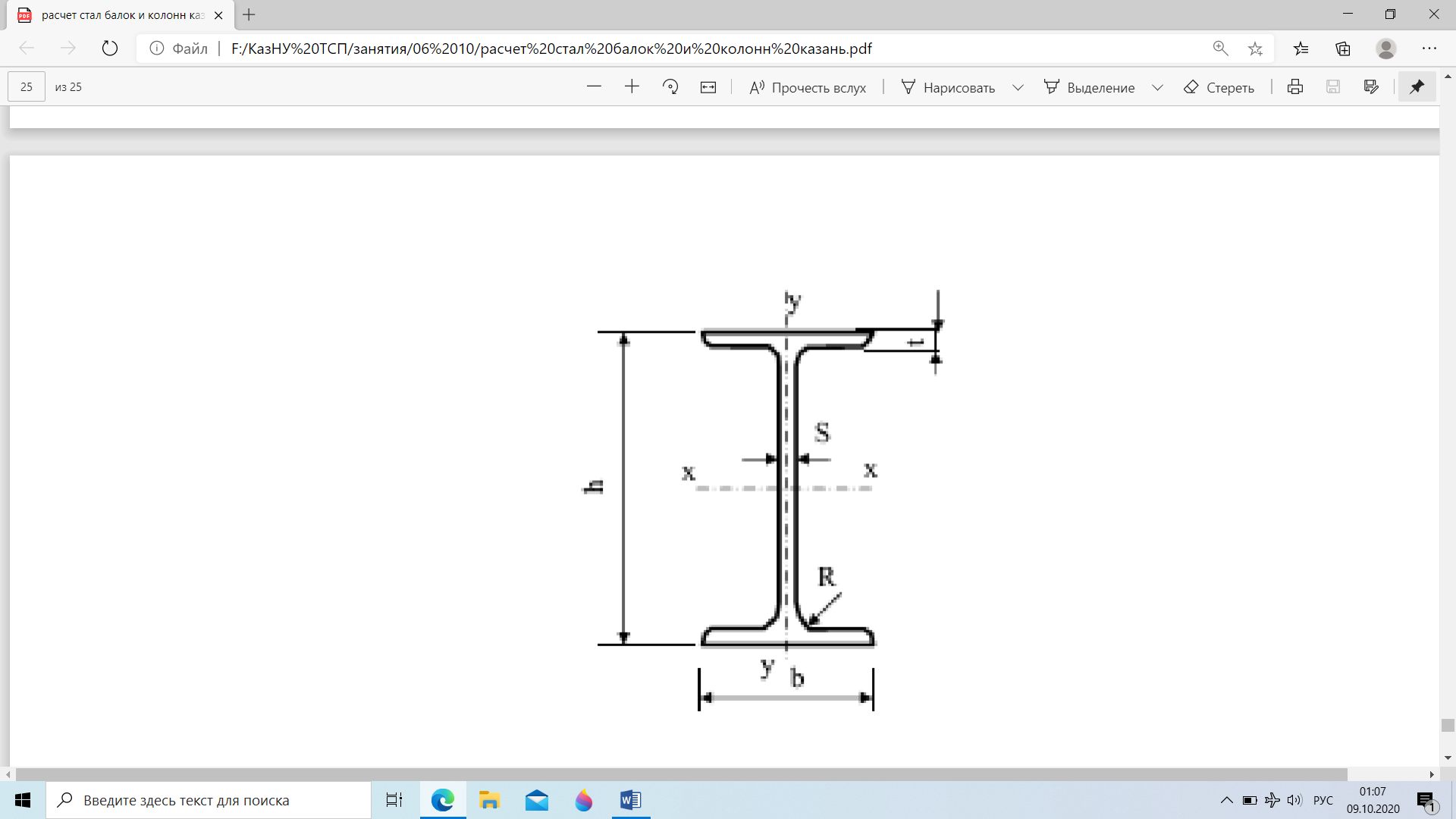 Примечания: h – высота балки; b – ширина балки (полки); s – толщина стенки; t – толщина полки.Примечания: h – высота балки; b – ширина балки (полки); s – толщина стенки; t – толщина полки.Примечания: h – высота балки; b – ширина балки (полки); s – толщина стенки; t – толщина полки.Примечания: h – высота балки; b – ширина балки (полки); s – толщина стенки; t – толщина полки.Примечания: h – высота балки; b – ширина балки (полки); s – толщина стенки; t – толщина полки.Примечания: h – высота балки; b – ширина балки (полки); s – толщина стенки; t – толщина полки.Примечания: h – высота балки; b – ширина балки (полки); s – толщина стенки; t – толщина полки.Құралымдық элементтер Элементы конструкций Белгіленген  критерийлер Установленные критерии Тік шекаралық ауытқулар fu= δlimitВертикальные граничные прогибы fu= δlimit1. Арқалықтар, фермалар, ригельдер, аралықтар, тақталар, төсемдер (плиталар мен төсемдердің көлденең жиектерін қоса алғанда)):Балки, фермы, ригели, прогоны, плиты, настилы (включая поперечные ребра плит и настилов):1. Арқалықтар, фермалар, ригельдер, аралықтар, тақталар, төсемдер (плиталар мен төсемдердің көлденең жиектерін қоса алғанда)):Балки, фермы, ригели, прогоны, плиты, настилы (включая поперечные ребра плит и настилов):1. Арқалықтар, фермалар, ригельдер, аралықтар, тақталар, төсемдер (плиталар мен төсемдердің көлденең жиектерін қоса алғанда)):Балки, фермы, ригели, прогоны, плиты, настилы (включая поперечные ребра плит и настилов):а) L, м  кезінде визуалды ашық жабындар мен аражабындардың аралығы: покрытия и перекрытия, визуально открытые для обзора, при пролете L, м:L ≤ 1L = 3L = 6L = 24 (12)L ≥ 36 (24)Эстетикалық-психологиялық Эстетико -психологические L /120 L /150 L /200L /250 L /300